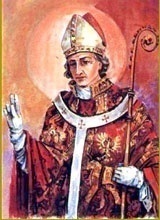 INTENCJE   MSZY   ŚWIĘTYCH8.05. – 14.05.2023INTENCJE   MSZY   ŚWIĘTYCH8.05. – 14.05.2023INTENCJE   MSZY   ŚWIĘTYCH8.05. – 14.05.2023PONIEDZIAŁEK 8.05.2023PONIEDZIAŁEK 8.05.20237.00+ Stanisława i Marię Szklarczyk syna Antoniego+ Stanisława i Marię Szklarczyk syna AntoniegoPONIEDZIAŁEK 8.05.2023PONIEDZIAŁEK 8.05.202318.00+ Bronisławę i Franciszka Głuszek córkę Celinę, Wiktora Lipowieckiego+ Bronisławę i Franciszka Głuszek córkę Celinę, Wiktora LipowieckiegoWTOREK9.05.WTOREK9.05.7.00+ Władysława Paluszek 1 r. śm.+ Władysława Paluszek 1 r. śm.WTOREK9.05.WTOREK9.05.18.00+ Teofilę i Jana Bury+ Teofilę i Jana BuryŚRODA10.05.ŚRODA10.05.7.00O zdrowie i błog. Boże dla Członkiń Róży św. Stanisława BM i ich rodzinO zdrowie i błog. Boże dla Członkiń Róży św. Stanisława BM i ich rodzinŚRODA10.05.ŚRODA10.05.18.00+ Bolesława i Krystynę Kapała+ Bolesława i Krystynę Kapała CZWARTEK11.05. CZWARTEK11.05.7.00O szczęśliwą operację i pomoc Bożą dla WładysławaO szczęśliwą operację i pomoc Bożą dla Władysława CZWARTEK11.05. CZWARTEK11.05.18.00+ Józefa i Helenę Barzyckich synów Czesława i Kazimierza+ Józefa i Helenę Barzyckich synów Czesława i KazimierzaPIĄTEK12.05. PIĄTEK12.05. 7.00O zdrowie i szczęśliwą operację dla JanuszaO zdrowie i szczęśliwą operację dla JanuszaPIĄTEK12.05. PIĄTEK12.05. 18.00+ Helenę i Mariana Iciek+ Helenę i Mariana IciekSOBOTA13.05.SOBOTA13.05.7.00+ ks. Jacka, ks. Krzysztofa, ks. Michała, ks. Franciszka+ ks. Jacka, ks. Krzysztofa, ks. Michała, ks. FranciszkaSOBOTA13.05.SOBOTA13.05.18.00+ Annę Krzeszowiak; + Stanisławę Głuszek; + Barbarę Świerkosz; + Marię Skowron; + Bogusława Wdowiaka /pogrz./+ Annę Krzeszowiak; + Stanisławę Głuszek; + Barbarę Świerkosz; + Marię Skowron; + Bogusława Wdowiaka /pogrz./5 Niedziela Wielkanocna14.05.20235 Niedziela Wielkanocna14.05.20237.30O zdrowie i błog. Boże dla Członkiń Róży bł. Edmunda Bojanowskiego i ich rodzinO zdrowie i błog. Boże dla Członkiń Róży bł. Edmunda Bojanowskiego i ich rodzin5 Niedziela Wielkanocna14.05.20235 Niedziela Wielkanocna14.05.20239.30+ Franciszka i Marię Pasierbek+ Franciszka i Marię Pasierbek5 Niedziela Wielkanocna14.05.20235 Niedziela Wielkanocna14.05.202311.00ZA PARAFIANZA PARAFIAN5 Niedziela Wielkanocna14.05.20235 Niedziela Wielkanocna14.05.202312.30O Boże błogosławieństwo dla Dzieci klas trzecich i ich RodzinO Boże błogosławieństwo dla Dzieci klas trzecich i ich Rodzin5 Niedziela Wielkanocna14.05.20235 Niedziela Wielkanocna14.05.202316.00+ Antoninę i Władysława Hutniczak synów Stanisława i Tadeusza+ Antoninę i Władysława Hutniczak synów Stanisława i Tadeusza